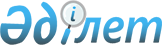 Қазақстан Республикасы Yкiметiнiң 1998 жылғы 21 желтоқсандағы N 1304 және 1999 жылғы 28 желтоқсандағы N 2004 қаулыларына өзгерiстер енгiзу туралыҚазақстан Республикасы Үкіметінің 2003 жылғы 17 қаңтар N 31 Қаулысы      Қазақстан Республикасының Үкiметi қаулы етеді:



      1. Қазақстан Республикасы Үкiметiнiң кейбiр шешiмдерiне мынадай өзгерiстер енгiзiлсiн: 

      1) "Бiрiккен Ұлттар Ұйымының Орталық Азияның экономикаларына арналған Арнайы бағдарламасы мен Азия және Тынық мұхит инфрақұрылымдарын дамыту жөнiндегi Жаңа-Дели iс-қимыл жоспары жөніндегi Ұлттық семинардың шеңберінде көлiк инфрақұрылымдарын дамыту мен шекаралардан өтудi оңайлатудың кейбiр мәселелерi" туралы Қазақстан Республикасы Үкiметiнің 1998 жылғы 21 желтоқсандағы N 1304 қаулысына: 

      БҰҰ-ның Орталық Азияның экономикаларына арналған Арнайы бағдарламасының шеңберiнде Көлiк инфрақұрылымдарын дамыту және шекаралардан өтудi оңайлату жөніндегi жобалық жұмыс тобының қазақстандық бөлiгiнiң құрамына мыналар енгiзiлсiн: Жақыпов                   - Қазақстан Республикасының Көлiк және 

Қабиболла Қабенұлы          коммуникациялар бiрiншi вице-министрi, 

                            жетекшi Қазыханов                 - Қазақстан Республикасының Сыртқы 

Ержан Хозеұлы               iстер министрлiгi Көп жақты 

                            ынтымақтастық департаментiнiң 

                            директоры Кәкенов                   - Қазақстан Республикасының Индустрия 

Hұpшa                       және сауда министрлiгi Индустриалдық 

                            саясат департаментiнің директоры Мүсенова                  - Қазақстан Республикасының 

Галина Ақайқызы             Экономика және бюджеттік жоспарлау 

                            министрлiгі Салалық саясат және 

                            бағдарламалар департаментiнің 

                            директоры Төлебаев                  - Қазақстан Республикасының 

Алмас Қажыкенұлы            Энергетика және минералдық 

                            ресурстар министрлiгi Импортты 

                            алмастыру және сыртқы байланыстар 

                            департаментiнің директоры Тiлемiсов                 - Қазақстан Республикасының Кедендiк 

Нұрлан Хайдоллаұлы          бақылау агенттiгi Кедендiк бақылауды 

                            ұйымдастыру департаментiнің бастығы Темiрқұлов                - Қазақстан Республикасы Қаржы 

Қайрат Иманқұлұлы           министрлігінің Кiрiс, конвенция және 

                            келiсiм-шарт департаментi 

                            директорының орынбасары      көрсетiлген құрамнан Кәрiм Қажымқанұлы Мәсiмов, Қайрат Қуатұлы Әбусейiтов, Раушан Райсақызы Сармұрзина, Несiпбала Әбсағитқызы Ермекова, Ерғали Әбдiмомынұлы Шығанбаев, Есiркеп Оңланбекұлы Әбдрахманов шығарылсын; 

      2) Күші жойылды - ҚР Үкіметінің 2010.05.20 № 453 Қаулысымен.

      2. Осы қаулы қол қойылған күнінен бастап күшіне енеді.       Қазақстан Республикасының 

      Премьер-Министрі 
					© 2012. Қазақстан Республикасы Әділет министрлігінің «Қазақстан Республикасының Заңнама және құқықтық ақпарат институты» ШЖҚ РМК
				